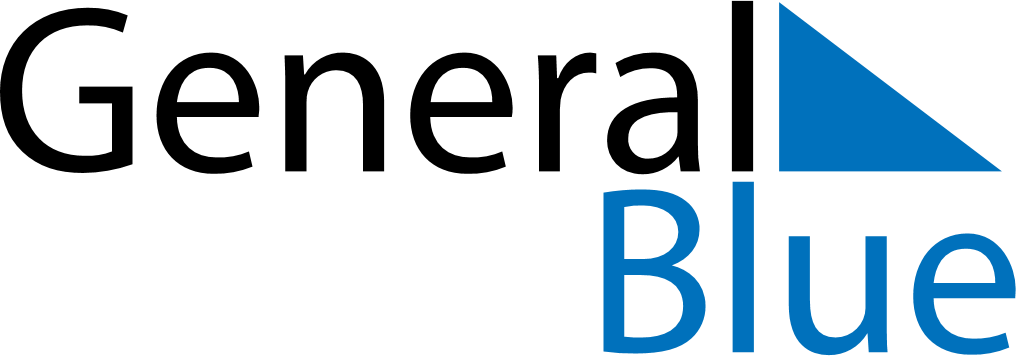 June 2027June 2027June 2027June 2027South KoreaSouth KoreaSouth KoreaSundayMondayTuesdayWednesdayThursdayFridayFridaySaturday123445678910111112Memorial Day1314151617181819202122232425252627282930